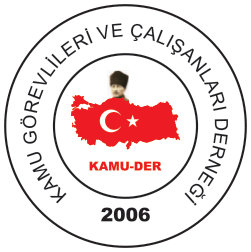 KAMU-DERKamu Görevlileri ve Çalışanları DerneğiÜYELİK BİLGİ FORMUAdı Soyadı:TC Kimlik No:Doğum Yeri ve Tarihi (gün/ay/yıl):Baba Adı:Anne Adı:Kurumu:Ünvanı/Mesleği:Kan Grubu:Açık Adresi:İletişim Telefonu:E-mail Adresi: